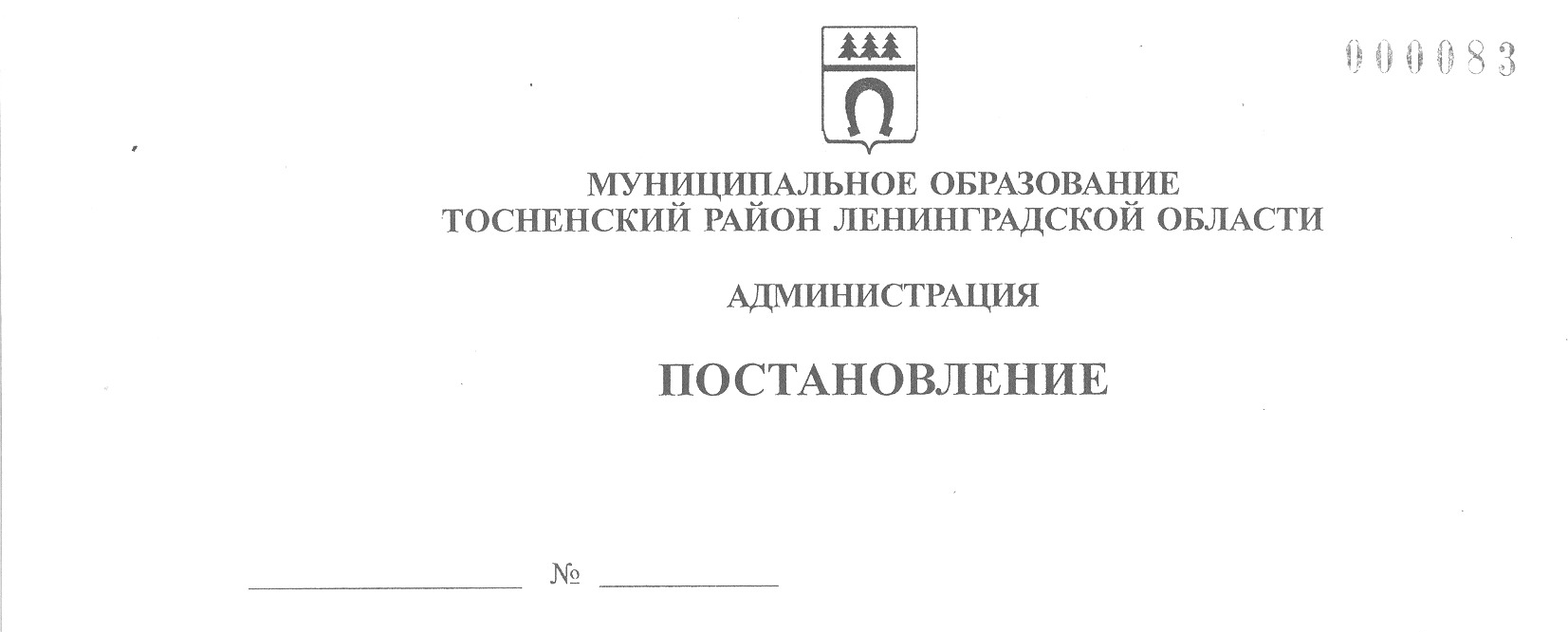 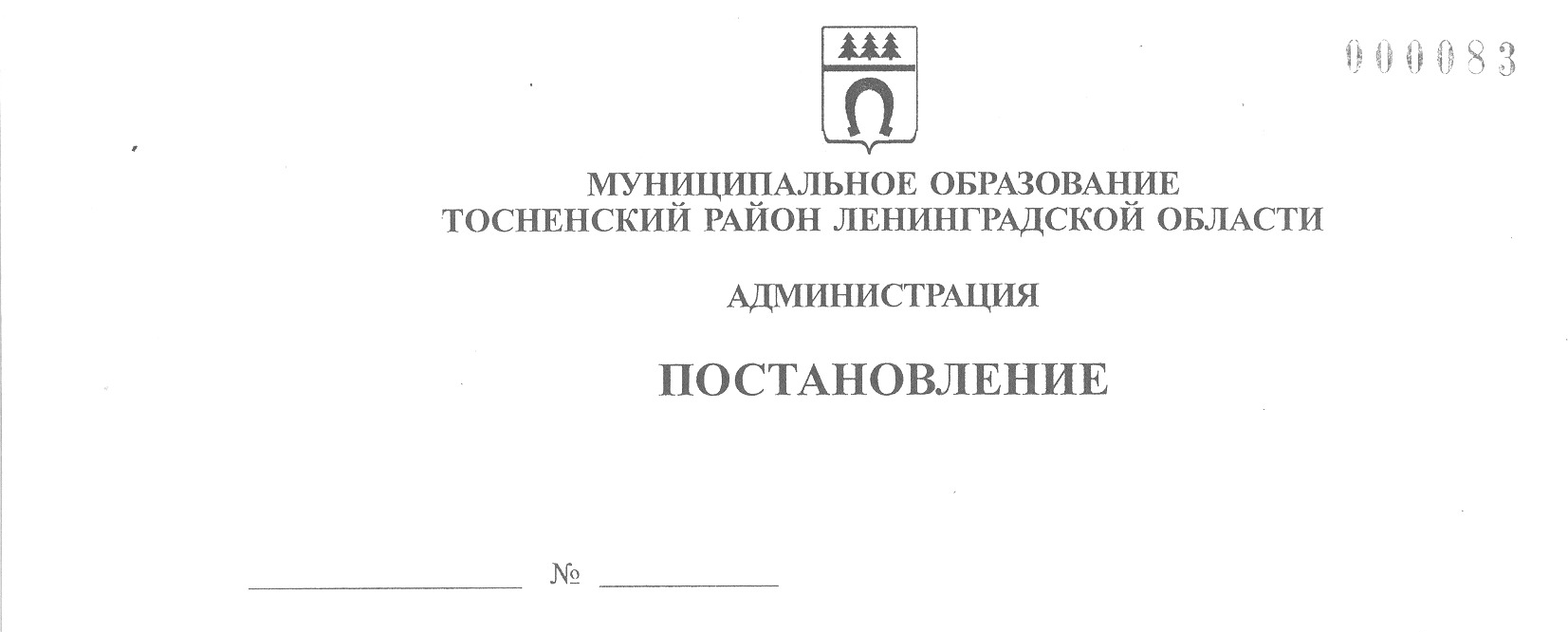     20.02.2023                             691-паО подготовке и проведении мероприятий, посвященных Дню защитника Отечества, на территории Тосненского городского поселения Тосненского муниципального района Ленинградской области	В связи с подготовкой и проведением мероприятий, посвященных Дню      защитника Отечества, на территории Тосненского городского поселения Тосненского муниципального района Ленинградской области, исполняя собственные    полномочия, а также полномочия администрации Тосненского городского поселения Тосненского муниципального района Ленинградской области на основании статьи 13 Устава Тосненского городского поселения Тосненского муниципального района Ленинградской области и статьи 25 Устава муниципального образования Тосненский муниципальный район Ленинградской области, администрация муниципального образования Тосненский район Ленинградской областиПОСТАНОВЛЯЕТ:	1. Образовать рабочую группу по подготовке и проведению мероприятий, посвящённых Дню защитника Отечества, на территории Тосненского городского поселения Тосненского муниципального района Ленинградской области и утвердить ее состав (приложение 1).	2. Утвердить план подготовки и проведения мероприятий, посвящённых Дню       защитника Отечества на территории Тосненского городского поселения Тосненского муниципального района Ленинградской области (приложение 2).	3. Пресс-службе комитета по организационной работе, местному самоуправлению, межнациональным и межконфессиональным отношениям администрации муниципального образования Тосненский район Ленинградской области обеспечить обнародование настоящего постановления в порядке, установленном Уставом Тосненского городского поселения Тосненского муниципального района Ленинградской области и Уставом муниципального образования Тосненский муниципальный район Ленинградской области.	4. Рекомендовать главам администраций муниципальных образований Тосненского района Ленинградской области разработать комплекс мероприятий по подготовке и проведению мероприятий, посвященных Дню защитника Отечества, на территории Тосненского муниципального района Ленинградской области.	5. Контроль за исполнением постановления возложить на первого заместителя главы администрации муниципального образования Тосненский район Ленинградской области Тычинского И.Ф.Глава администрации	                                                                          А.Г. КлементьевКалинина Татьяна Анатольевна, 8(81361)3098711 гвПриложение 1к постановлению администрациимуниципального образования Тосненский район Ленинградской областиот  20.02.2023  № 691-паСостав рабочей группы по подготовке и проведению мероприятий, посвященных Дню защитника Отечества, на территории Тосненского городского поселения Тосненского муниципального района Ленинградской области	Руководитель рабочей группы: Клементьев Андрей Геннадьевич, глава      администрации муниципального образования Тосненский район Ленинградской области.	Заместитель руководителя рабочей группы: Тычинский Илья Франкович, первый заместитель главы администрации муниципального образования Тосненский район Ленинградской области.	Члены рабочей группы:Приложение 2к постановлению администрациимуниципального образованияТосненский район Ленинградской областиот  20.02.2023  № 691-паПЛАНпо подготовке и проведению мероприятий, посвященных Дню защитника Отечества, на территории Тосненского городского поселения Тосненского муниципального района Ленинградской областиБарыгин Максим Евгеньевич– директор МКУ «Управление зданиями,     сооружениями и объектами внешнего благоустройства» Тосненского городского поселения Тосненского района Ленинградской области;Виноградова Наталья Алексеевна– начальник отдела молодежной политики, физической культуры и спорта администрации муниципального образования Тосненский район Ленинградской области;Воробьева Оксана Владимировна– председатель комитета по организационной  работе, местному самоуправлению, межнациональным и межконфессиональным отношениям администрации муниципального образования Тосненский район Ленинградской области;Горленко Светлана Анатольевна– заместитель главы администрации муниципального образования Тосненский район      Ленинградской области;Забабурина Екатерина Вадимовна– главный специалист пресс-службы комитета по организационной работе, местному самоуправлению, межнациональным и межконфессиональным отношениям администрации муниципального образования Тосненский район Ленинградской области;Запорожская Валентина Михайловна– председатель комитета образования администрации муниципального образования Тосненский район Ленинградской области;Кожухова Светлана Алексеевна– директор МАУ «Тосненский районный культурно-спортивный центр»;Романцов Александр Алексеевич– заместитель главы администрации муниципального образования Тосненский район      Ленинградской области;Тарабанова Алина Владимировна– начальник отдела по культуре и туризму   администрации муниципального образования Тосненский район Ленинградской области;Цай Игорь Александрович– заместитель главы администрации муниципального образования Тосненский район     Ленинградской области по безопасности№п/пНаименование мероприятияСрокисполненияОтветственный исполнительПодготовка территории к проведению статического показа военной техники зенитно-ракетных войск вооруженных сил Российской Федерации:- очистка и последующая уборка места площади перед зданием МАУ «Тосненский районный культурно-спортивный центр»;- тематическая озвучка площади с 12.00 до 15.00.до 22.02.2023 и в день проведения мероприятияБарыгин М.Е.Представление информации в ГБУЗ ЛО «Тосненская межрайонная клиническая больница», отдел государственного пожарного надзора Тосненского района Ленинградской области, ОМВД России по Тосненскому району Ленинградской области, территориальный орган ФСБ Россиидо 22.02.2023Тарабанова А.В.Организация и проведение культурной программы в концертном зале МАУ «Тосненский районный культурно-спортивный центр», церемонии награждения, в т. ч. подготовка сценарного планадо 22.02.2023 и в день проведения мероприятияТарабанова А.В.Кожухова С.А.Контроль за обеспечением общественного порядка во время мероприятия, в т. ч. статического показа военной техники зенитно-ракетных войск вооруженных сил Российской Федерации22.02.2023Цай И.А.Представление информации в СМИ, обеспечение информационной поддержки во время проведения мероприятиядо 22.02.2023 и в день проведения мероприятияЗабабурина Е.В.Формирование списка гостей и организация их приглашения для участия в мероприятиидо 22.02.2023Воробьева О.В.Обеспечение участия в мероприятии учащихся школ и молодежи Тосненского района Ленинградской области22.02.2023Запорожская В.М.Виноградова Н.А.Изготовление и распространение афишдо 22.02.2023Тарабанова А.В.Изготовление сувенирной продукции с символикойдо 22.02.2023Воробьева О.В.Подготовка официальных наград Ленинградской области и муниципального образования Тосненский район Ленинградской области, организация и участие в проведении церемонии награждения22.02.2023Савкина О.А.Формирование сводного плана по проведению мероприятий, посвященных Дню защитника Отечества, на территории Тосненского района Ленинградской областидо 17.02.2023Тарабанова А.В.Организация и проведение защитниками Отечества уроков мужества в школах Тосненского района22-26.02.2023Запорожская В.М.Организация и проведение спортивного фестиваля в рамках ГТО, включая сдачу навыков оказания первой медицинской помощи, а также навыков по стрельбе21.02.2023Виноградова Н.А.Организация и проведение флешмоба с чтением стихов и исполнением военных песен22-26.02.2023Запорожская В.М.Тарабанова А.В.